            КАРАР                                                                   ПОСТАНОВЛЕНИЕ      23 сентябрь 2015й.                                   № 43                                 23 сентября 2015 г.Об утверждении Плана мероприятий по своевременному выявлению и предотвращению рисков ухудшения социально-экономического состояния сельского поселения Зильдяровский сельсовет муниципального района Миякинский район на 2015 год(Антикризисная программа)             В целях своевременного выявления и предотвращения рисков ухудшения социально-экономического состояния сельского поселения Зильдяровский сельсовет муниципального района Миякинский район, руководствуясь постановлением главы администрации муниципального района Миякинский район от 17 апреля 2015 года № 316 «Об утверждении Плана мероприятий по своевременному выявлению и предотвращению рисков ухудшения социально-экономического состояния муниципального района Миякинский район на 2015 год (Антикризисная программа)», ПОСТАНОВЛЯЮ:	1. Утвердить прилагаемый План мероприятий по своевременному выявлению и предотвращению рисков ухудшения социально-экономического состояния сельского поселения Зильдяровский сельсовет муниципального района Миякинский район РБ на 2015 год.	2. Контроль исполнения настоящего постановления возлагаю на себя.Глава сельского поселения                                          	                  З.З.Идрисов   УТВЕРЖДЁНпостановлением главы сельского поселения Зильдяровский сельсовет  муниципального района Миякинский район  от «23» сентября 2015 года №43     План мероприятий по своевременному выявлению и предотвращению рисков ухудшения социально-экономического состояния сельского поселения Зильдяровский сельсовет муниципального района Миякинский район на 2015 годУправляющий делами                                                       Г.М.Гареева                                   Башkортостан РеспубликаhыМиәкә районы муниципаль районының Елдәр ауыл советы ауыл биләмәhе Хакимиәте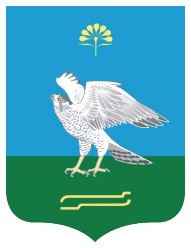 Республика БашкортостанАдминистрация сельского поселения Зильдяровский сельсовет муниципального района Миякинский район№ п/пНаименование мероприятияСрок исполненияОтветственный исполнительСоздание системы антикризисного управленияСоздание системы антикризисного управленияСоздание системы антикризисного управленияСоздание системы антикризисного управления1Создать антикризисный штаб на территории сельского поселения Зильдяровский сельсовет муниципального района Миякинский районсентябрь .Администрация сельского поселения2Мониторинг реализации Плана мероприятий по своевременному выявлению и предотвращению рисков ухудшения социально-экономического состояния сельского поселения Зильдяровский сельсовет муниципального района Миякинский район   на 2015 годежемесячноАдминистрация сельского поселенияII. Повышение конкурентоспособности экономикиII. Повышение конкурентоспособности экономикиII. Повышение конкурентоспособности экономикиII. Повышение конкурентоспособности экономикиДиверсификация экономикиДиверсификация экономикиДиверсификация экономикиДиверсификация экономики3Разработка и утверждение перечня социально и экономически значимых предприятий и организаций по категориям:- категория 1 «С наиболее сложным социально-экономическим положением»; - категория 2 «Имеющие риски ухудшения социально-экономического положения»;-  категория 3 «Со стабильной социально-экономической ситуацией»март .Администрация сельского поселения4Работа с проблемными предприятиями и организациями:- своевременное выявление рисков ухудшения социально-экономического положения;- разработка мер, направленных на улучшение финансово-экономической ситуациипостоянно  Глава СППовышение инвестиционной привлекательности района и привлечение капиталаПовышение инвестиционной привлекательности района и привлечение капиталаПовышение инвестиционной привлекательности района и привлечение капиталаПовышение инвестиционной привлекательности района и привлечение капитала5Разработка паспортов свободных промышленных площадок и земельных участков по категориям:- категория 1 «Готовые к размещению инвесторов»;- категория 2 «С частично развитой инфраструктурой (не менее 50%)»;- категория 3 «Не обеспеченные инфраструктурой, но имеющие возможность для подключения».Глава СП; КУС Минземимущества РБ по Миякинскому району; Содействие развитию малого и среднего бизнесаСодействие развитию малого и среднего бизнесаСодействие развитию малого и среднего бизнесаСодействие развитию малого и среднего бизнеса6Активизация деятельности общественных координационных советов (комиссий) по развитии малого и среднего предпринимательствапостоянноГлава СПIII. Развитие человеческого потенциалаIII. Развитие человеческого потенциалаIII. Развитие человеческого потенциалаIII. Развитие человеческого потенциалаПовышение качества жизни населенияПовышение качества жизни населенияПовышение качества жизни населенияПовышение качества жизни населения7Организация продажи продуктов питания местных товаропроизводителей с минимальной торговой наценкой через:- организацию сезонных сельскохозяйственных ярмарок («выходного дня», тематических);- содействие в предоставлении торговых мест на универсальных розничных рынках:местным товаропроизводителям – на льготных условиях;гражданам, осуществляющим реализацию продукции с приусадебных участков – без оплаты стоимости торгового места.Администрация сельского поселения8Мониторинг цен на продукты питания первой необходимостипостоянноАдминистрация сельского поселенияСтабилизация ситуации на рынке трудаСтабилизация ситуации на рынке трудаСтабилизация ситуации на рынке трудаСтабилизация ситуации на рынке труда9Мониторинг ситуации на рынке труда, в том числе по уволенным в связи с сокращение численности или штата. Оперативное предоставление информации в Администрацию муниципального района Миякинского района еженедельноГлава СП10Повышение доступности для высвобождаемых работников базы потребности рабочей силы, в том числе – в разрезе профессий и квалификаций.Глава СП11Организация трудоустройства: - несовершеннолетних граждан в возрасте от 14 до 18 лет в свободное от учебы время, в том числе в период летних каникул;- выпускников муниципальных образовательных учреждений, получивших справки по результатам итоговой аттестации;-  выпускников профессиональных, средне-специальных и высших учебных заведений.Администрация сельского поселения IV. Муниципальное управлениеIV. Муниципальное управлениеIV. Муниципальное управлениеIV. Муниципальное управлениеФинансово-бюджетная политикаФинансово-бюджетная политикаФинансово-бюджетная политикаФинансово-бюджетная политика12Принятие мер:- мониторинг поступления доходов в местный бюджет от крупнейших налогоплательщиков ;-  мониторинг ожидаемого поступления доходов в бюджет сельского поселения в текущем месяце;-  по своевременной уплате налогов и сборов  в бюджеты всех уровней;- по претензионной работе по взысканию задолженности по арендной плате за нежилые помещения, земельные участки;-  по увеличению поступлений от арендной платы за землю (имущества) за счет проведения мониторинга, контроля и анализа начислений и поступлений платежапостоянно  Глава СПВ целях экономии бюджетных средств:В целях экономии бюджетных средств:В целях экономии бюджетных средств:обеспечение целевого и эффективного использования средств бюджета с целью исключения незаконных и необоснованных расходовпостоянноГлава СП недопущение принятия новых расходных обязательств, а также необеспеченного финансовыми ресурсами увеличения объемов финансирования действующих обязательствпостоянноГлава СП продолжение работы по оптимизации численности муниципальных служащих, сокращению численности технического и обслуживающего персоналапостоянноГлава СПобъединение сельских поселений2015-2018ггГлава СП